ОБАВЕШТЕЊЕ О ЗАКЉУЧЕНОМ УГОВОРУ
у отвореном поступку јавне набавкеВрста предмета набавке: добра, сукцесивноОпис предмета набавке: ЈН 5/2014  грађевински  материјал  по  партијама - Партија  1:  сепаратни грађевински материјал (142100000 – шљунак, песак, дробљени камен и агрегати).Процењена вредност јавне набавке: 3.000.000 динара (без ПДВ-а).Уговорена вредност јавне набавке: 2.075.500 динара  без ПДВ-а, а 2.490.600  динара са ПДВ-ом.Критеријум за доделу уговора: најнижа понуђена цена.Број примљених понуда: 2 (две) понуде.Највиша понуђена цена код прихватљивих понуда:   2.075.500 динара без ПДВ-а.Најнижа понуђена цена код прихватљивих понуда:  2.075.500  динара без ПДВ-а.Датум доношења одлуке о додели уговора: 06.08.2014. годинеДатум закључења уговора: 26.08.2014. године.Основни подаци о добављачу: „КУТКО“ д.о.о. ПАНЧЕВО, ул. Карађорђева бр 132, ПИБ: 101054217,  матични број:08509182, број рачуна: 160-43030-93, назив банке: BANCA INTESA, телефон: 013/ 377- 377, 063/ 213 869, Телефакс: 013/354-762; 013/351-146, кога заступа Љупко КутањацПериод важења уговора:  12 месеци од потписивања уговора односно до  25.08.2015. годинеОколности које представљају основ за измену уговора:   за индекс потрошачких цена, на основу обостране писмене сагласности.Лице за контакт: Драгица Радуловић, 064/850 70 12, e-mail: dragica.radulovic@grejanje-pancevo.co.rs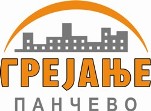 Јавно Комунално Предузеће„ГРЕЈАЊЕ“Цара Душана 7ПанчевоТел: 013/319-241, фаx: 013/351-270 grejanje@panet.rswww.grejanje-pancevo.co.rs     Датум: 01.09.2014. год.